Platby za odpady    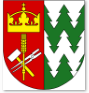             2020Dle  OZV 6/2019 se vybírá:500,- Kč   -  trvale žijící občan 15-65 let250,-Kč    -  trvale žijící děti do 15 let                      a občané nad 65 let800,-Kč     -  rekreační objekt a budova                      s č.p. bez trvale žijících občanůPřesné znění vyhlášky k nahlédnutí na OÚ nebo na www.chynava.cz  Poplatek je možno uhradit hotově na OÚod 17.února 2020 nebo bezhotovostně na číslo účtu 2823131/0100 od 1.1.2020  variabilní symbol  =  číslo popisnéPo 31.12.2020 se nezaplacený poplatek zvyšuje o 100%